Henvendelse til Kompetanseteam barnehageSendes anonymisert til Kompetanseteam.barnehage@baerum.kommune.no Flytskjema: Rutiner ved undring eller bekymring for barn og/eller barnehagemiljø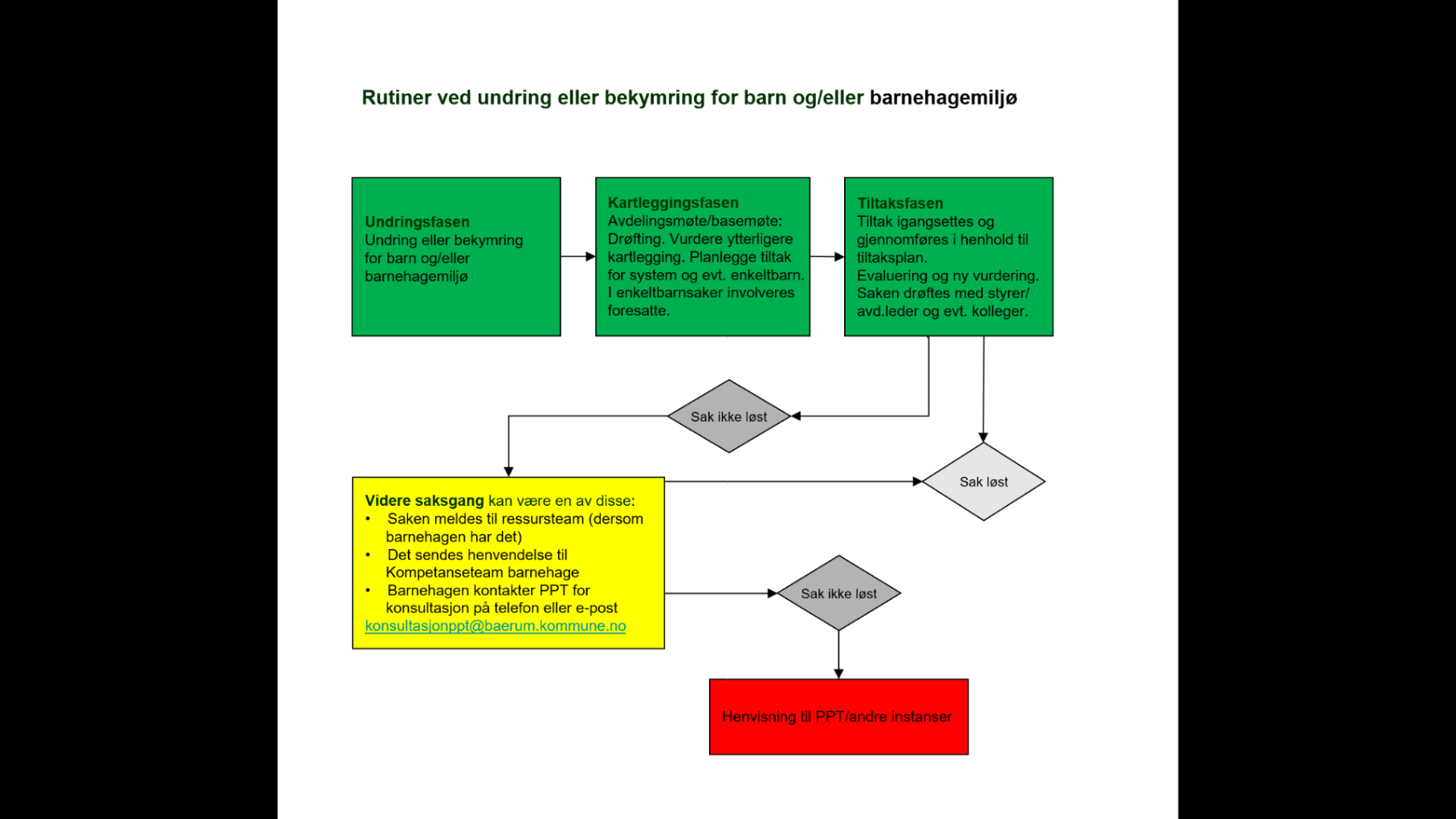 Barnehage: Dato:Styrer/avd.lederTlf:e-post:Ped.leder:Tlf:e-post:I boksene under beskrives arbeidet som er gjort i forkant av henvendelsen, ut fra kommunens flytskjema.(Rutiner ved undring eller bekymring for barn og/eller utviklings- eller læringsmiljø er vedlagt under.)I boksene under beskrives arbeidet som er gjort i forkant av henvendelsen, ut fra kommunens flytskjema.(Rutiner ved undring eller bekymring for barn og/eller utviklings- eller læringsmiljø er vedlagt under.)I boksene under beskrives arbeidet som er gjort i forkant av henvendelsen, ut fra kommunens flytskjema.(Rutiner ved undring eller bekymring for barn og/eller utviklings- eller læringsmiljø er vedlagt under.)Undring eller bekymring 
for barn og/eller utviklings-og læringsmiljøBeskriv kort barnehagens undring/bekymring Tenk på…hvor lenge har undringen/bekymringen vart?at beskrivelsene bør bygge på observasjoner og evt. annen kartleggingAvdelingsmøte/basemøte:Drøfting. Vurdere ytterligere kartlegging. Planlegge tiltak (system/individ).  I individsaker involveres foresatte.Beskriv kort hvordan saken har vært drøftet i barnehagen Har dere drøftet saken med andre fagpersoner (som Læringsmiljøteamet, PPT eller andre)?Tenk på…om du har søkt hjelp fra kolleger med kunnskap om problemstillingen?om saken er drøftet på pedagogmøter el.l?Tiltak igangsettes og gjennomføres i henhold tiltiltaksplan.Evaluering og ny vurderingBeskriv kort tiltakene dere har igangsatt så langt. Hvordan har de fungert?Tenk på…hvilken tilrettelegging som har vært igangsatt på bakgrunn av observasjon/ kartlegging?at du legger ved tiltaksplan, «Barnets plan» el.l, hvis dere har Pedagogisk leder drøfter saken med styrer. Videre saksgang kan være en av disse: Saken meldes til ressursteam (dersom barnehagen har det)Henvendelse til Kompetanseteam barnehage Barnehagen ringer PPTs konsultasjonstelefonHva ønsker dere at Kompetanseteam barnehage skal bidra med? Tenk på…hva dere trenger av hjelp/støtte for å komme videre i prosessen?